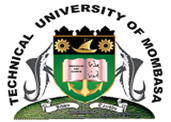 TECHNICAL UNIVERSITY OF MOMBASAUNIVERSITY EXAMINATION FOR:	: END OF SEMESTER EXAMINATIONSERIES:TIME:HOURSDATE:Instructions to CandidatesYou should have the following for this examination-Answer Booklet, examination pass and student IDThis paper consists of . Attempt.Do not write on the question paper.Question ONEOut of the 30,000 people living on Migingo Island 25,000 had suffered from typhoid in the last 10 years (2001-2011). During the same period 9, 000 deaths were reported as a result of typhoid.  In 2011 alone, 10,000 people suffered from typhoid out of which 3,000 succumbed (died of) to typhoid. Calculate The incidence of typhoid on the island in 2011. [3 marks]The mortality rate of typhoid. [3 marks]The prevalence rate of typhoid. [3 marks]The case fatality rate of typhoid in 2011. [3 marks] Outline any three types of outbreaks. [3 marks] Describe 3 agent characteristics that determine disease outbreaks. [3 marks]Describe any 4 vectors of public interest in the food industry. [4 marks]Briefly describe 4 types of causal relationships. [4 marks]Explain the contribution of the following people to public health. [4 marks]William FarrJohn SnowJames LindLouis PasteurQuestion TWODiscuss any 10 host characteristics that may be associated with increased risk of human diseases. [20 marks]Question THREEDuring the last beach party organized by public health students, 22 students suffered from gastroenteritis. The total population of public health students is 350 but only 120 attended the party.   You have been asked to assess this outbreak.Calculate the attack rate of gastroenteritis. [4 marks]Describe any 8 factors that influence incidence rates. [16 marks]Question FOURDiscuss the used guidelines for judging whether this association is causal. [20 marks]Question FIVEa) Citing relevant examples discuss the objectives of epidemiology. [12 marks]b) Discuss briefly the descriptive epidemiology of yellow fever. [8marks]